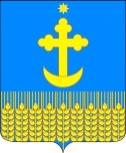 ПОСТАНОВЛЕНИЕадминистрации Успенского сельского поселения Белоглинского района от  30.12.2021                                                                                                                   №  193ст -ца. УспенскаяВ соответствии со статьей 80 Бюджетного кодекса Российской Федерации, Федеральным законом от 6 октября 2003 года № 131-ФЗ «Об общих принципах организации местного самоуправления в Российской Федерации», Уставом Успенского сельского поселения  Белоглинского района,  п о с т а н о в л я ю:1. Утвердить Порядок принятия решений о предоставлении бюджетных инвестиций юридическим лицам, не являющимся муниципальными учреждениями или муниципальными унитарными предприятиями, в объекты капитального строительства за счет средств бюджета Успенского сельского поселения  Белоглинского района (прилагается).  2. Начальнику общего отдела, заместителю главы Успенского сельского поселения Белоглинского района Е.П.Ананиной обнародовать и разместить на официальном сайте администрации Успенского сельского поселения Белоглинского района в сети «Интернет» (www.admuspenskoesp.ru) настоящее постановление.3. Контроль за выполнением настоящего постановления оставляю за собой.4. Постановление вступает в силу со дня его официального обнародования.Глава Успенского сельского поселенияБелоглинского района		                                                           Г.Ю.ГусейноваПОРЯДОКпринятия решения о предоставлении бюджетных инвестиций юридическим лицам, не являющимся муниципальными учреждениями или муниципальными унитарными предприятиями, в объекты капитального строительства за счет средств бюджета Успенского сельского поселения Белоглинского района1. Основные положения1.1. Настоящий Порядок устанавливает правила принятия решения о предоставлении бюджетных инвестиций юридическим лицам, не являющимися муниципальными учреждениями или муниципальными унитарными предприятиями (далее - юридическое лицо), в объекты капитального строительства за счет средств бюджета Успенского сельского поселения Белоглинского района (далее –  местный бюджет) на реализацию инвестиционных проектов по строительству объектов капитального строительства и (или) приобретению объектов недвижимого имущества.1.2. Инициатором подготовки проекта решения может выступать орган местного самоуправления (структурное подразделение администрации), главный распорядитель средств бюджета Успенского сельского поселения Белоглинского района, координатор муниципальной программы, ответственные за реализацию мероприятий муниципальной программы, предусматривающих строительство (реконструкцию) объекта капитального строительства и (или) приобретение объекта недвижимого имущества. В случае, если объект капитального строительства и (или) объект недвижимого имущества не включен в муниципальную программу, инициатором подготовки проекта может выступать соответствующий орган местного самоуправления, структурное подразделение администрации (главный распорядитель), в сфере деятельности которого будет функционировать создаваемый объект капитального строительства и (или) приобретаемый объект недвижимого имущества.1.3. Отбор объектов капитального строительства и объектов недвижимого имущества, на реализацию инвестиционных проектов по строительству (реконструкции) и (или) приобретению которых необходимо осуществлять бюджетные инвестиции, производится с учетом:              а) приоритетов и целей развития Успенского сельского поселения Белоглинского района, исходя из прогнозов и программ социально-экономического развития Успенского сельского поселения Белоглинского района, муниципальных программ, концепций и стратегий развития на среднесрочный и долгосрочный периоды, а также документов территориального планирования Успенского сельского поселения Белоглинского района;           б) поручений и указаний главы Успенского сельского поселения Белоглинского района;           в) оценки эффективности использования средств местного бюджета,                   направляемых на капитальные вложения;            г) оценки влияния создания объекта капитального строительства на комплексное развитие территории Успенского сельского поселения Белоглинского района.1.4. Предоставление бюджетных инвестиций осуществляется при условии, что эти инвестиции не могут быть направлены юридическим лицом на         финансовое обеспечение следующих работ:а) разработка проектной документации на объекты капитального строительства и проведение инженерных изысканий, выполняемых для подготовки такой проектной документации;б) приобретение земельных участков под строительство;в) проведение технологического и ценового аудита инвестиционных проектов по строительству (реконструкции, техническому перевооружению) объектов капитального строительства в установленных законодательством Российской Федерации случаях;г) проведение экспертизы проектной документации и результатов инженерных изысканий, выполняемых для подготовки такой проектной документации;д) проведение проверки достоверности определения сметной стоимости объектов капитального строительства, строительство (реконструкция), которые финансируется с привлечением средств местного бюджета.2. Подготовка проекта решения             2.1.  Орган местного самоуправления (структурное подразделение              администрации), главный распорядитель средств бюджета муниципального         образования, координатор муниципальной программы (далее по тексту - составитель проекта) разрабатывает проект решения и, в случае если проект предусматривает предоставление бюджетных инвестиций в рамках муниципальной программы Успенского сельского поселения Белоглинского района, согласовывает этот проект с ответственным исполнителем этой  муниципальной программы (если он не является одновременно ее ответственным исполнителем), финансовым отделом администрации Успенского сельского поселения Белоглинского района (далее – финансовый отдел). Составитель проекта подготавливает проект решения в форме постановления администрации Успенского сельского поселения Белоглинского района.Составитель проекта согласовывает проект решения, предусматривающий предоставление бюджетных инвестиций в рамках муниципальной программы, с ее ответственным исполнителем, в случае если главный распорядитель не является одновременно ее ответственным исполнителем.2.2. В проект решения включается объект капитального строительства и (или) объект недвижимого имущества, инвестиционные проекты в отношении которых соответствуют качественным и количественным критериям и предельному (минимальному) значению интегральной оценки эффективности использования средств местного бюджета, направляемых на капитальные вложения, проведенной главным распорядителем, а также документам территориального планирования Успенского сельского поселения Белоглинского района, в случае если объект капитального строительства и (или) объект недвижимого имущества являются объектами муниципального значения, подлежащими отображению в этих документах.В проект решения может быть включено несколько объектов капитального строительства и (или) объектов недвижимого имущества одного юридического лица, относящихся к одному мероприятию муниципальной программы или одной сфере деятельности главного распорядителя.2.3. Проект решения содержит в отношении каждого объекта капитального строительства и (или) объекта недвижимого имущества:а) предполагаемое наименование объекта капитального строительства согласно проектной документации (согласно паспорту инвестиционного проекта в отношении объекта капитального строительства в случае отсутствия              утвержденной в установленном законодательством Российской Федерации              порядке проектной документации на дату подготовки проекта решения) и (или) наименование объекта недвижимого имущества согласно паспорту инвестиционного проекта;б) направление инвестирования (строительство, реконструкция, в том числе с элементами реставрации, техническое перевооружение объекта капитального строительства и (или) приобретение объекта недвижимости);в) наименование главного распорядителя;г) наименование застройщика или заказчика (заказчика-застройщика);д) мощность (прирост мощности) объекта капитального строительства, подлежащая вводу в эксплуатацию, мощность объекта недвижимого имущества;е) срок ввода в эксплуатацию объекта капитального строительства и (или) приобретения объекта недвижимости;ж) сметная стоимость объекта капитального строительства (при наличии утвержденной проектной документации) или предполагаемая (предельная) стоимость объекта капитального строительства и (или) стоимость приобретения объекта недвижимого имущества согласно паспорту инвестиционного проекта, а также распределение указанных стоимостей по годам реализации инвестиционного проекта (в ценах соответствующих лет реализации инвестиционного проекта);з) общий (предельный) объем бюджетных инвестиций, предоставляемых на реализацию инвестиционного проекта, а также его распределение по годам реализации инвестиционного проекта (в ценах соответствующих лет реализации инвестиционного проекта).2.4. Составитель проекта с пояснительной запиской и финансово-экономическим обоснованием согласовывает разработанный проект решения с ответственным исполнителем муниципальной программы, финансовым отделом администрации Успенского сельского поселения Белоглинского района.2.5. После согласования проекта решения с заинтересованными органами (структурными подразделениями), составитель проекта вносит в установленном порядке в администрацию Успенского сельского поселения Белоглинского района проект постановления администрации Успенского сельского поселения Белоглинского района.            2.6. Одновременно с проектом постановления составителем проекта подготавливается проект договора между администрацией Успенского сельского поселения Белоглинского района и юридическим лицом о предоставлении бюджетных инвестиций, оформленного в соответствии с требованиями к договорам, установленными постановлением администрации Успенского сельского поселения Белоглинского района от 02 июля 2018 года № 84 «Об утверждении Порядка предоставления бюджетных инвестиций юридическим лицам, не являющимися муниципальными учреждениями и муниципальными унитарными предприятиями».Начальник финансового отдела администрации Успенского сельского поселения Белоглинского района                                               Т.В.ПятыгинаОб утверждении Порядка принятия решений
о предоставлении бюджетных инвестиций юридическим лицам, не являющимися муниципальными учреждениями или муниципальными унитарными предприятиями, в объекты капитального строительства за счет средств бюджета Успенского сельского поселения Белоглинского районаПРИЛОЖЕНИЕ УТВЕРЖДЕНпостановлением администрации Успенского сельского поселения Белоглинского районаот 30.12.2021 № 193